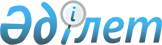 Об установлении ограничительных мероприятий
					
			Утративший силу
			
			
		
					Решение акима Жангельдинского сельского округа Кызылкогинского района Атырауской области от 11 февраля 2022 года № 3. Зарегистрировано в Министерстве юстиции Республики Казахстан 18 февраля 2022 года № 26838. Утратило силу решением акима Жангельдинского сельского округа Кызылкогинского района Атырауской области от 11 июля 2022 года № 14
      Сноска. Утратило силу решением акима Жангельдинского сельского округа Кызылкогинского района Атырауской области от 11.07.2022 № 14 (вводится в действие со дня его первого официального опубликования).
      В соответствии с подпунктом 7) статьи 10-1 Закона Республики Казахстан "О ветеринарии", на основании представления главного государственного ветеринарно-санитарного инспектора Кызылкогинского района от 4 февраля 2022 года № 11-10/31 РЕШИЛ:
      1. Установить ограничительные мероприятия на территории села Жангелдин Жангельдинского сельского округа Кызылкогинского района Атырауской области, в связи с возникновением болезни вирусная диарея крупного рогатого скота.
      2. Контроль за исполнением настоящего решения оставляю за собой.
      3. Настоящее решение вводится в действие со дня его первого официального опубликования.
					© 2012. РГП на ПХВ «Институт законодательства и правовой информации Республики Казахстан» Министерства юстиции Республики Казахстан
				
      Аким Жангелдинскогосельского округа

А. Багдаров
